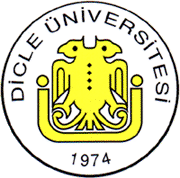 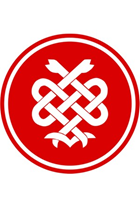 DİCLE ÜNİVERSİTESİ     TIP FAKÜLTESİ          2020–2021 DERS YILI                   DÖNEM-IISİNDİRİM SİSTEMİ  DERS KURULU                                                                          08.12.2020 - 05.01.2021DİCLE ÜNİVERSİTESİ TIP FAKÜLTESİ2020–2021 EĞİTİM-ÖĞRETİM YILIDÖNEM-II SİNDİRİM SİSTEMİ DERS KURULUPRATİK PROGRAMIDerslerTeorikPratikToplamAnatomi25833Fizyoloji26---26Biyokimya27---27Histoloji15823Genel Cerrahi2---2İç Hastalıkları2---2TOPLAM9716113Ders Kurulu Başkanı: Doç. Dr. İbrahim KAPLANDers Kurulu Başkanı: Doç. Dr. İbrahim KAPLANDers Kurulu Başkanı: Doç. Dr. İbrahim KAPLANDers Kurulu ÜyeleriDers Kurulu ÜyeleriDers SaatiProf. Dr. Orhan TACAR                               (Anatomi)7Prof. Dr. Ayda DEMİRANT        (Anatomi)6Prof. Dr. Cudi TUNCER              (Anatomi)2Prof. Dr. Vatan KAVAK             (Anatomi)10Prof. Dr. Cihat GÜZEL              (Fizyoloji)26Prof. Dr. Nuriye METE               (Biyokimya)8Prof. Dr. Abdurrahman KAPLAN(Biyokimya)5Prof. Dr. Leyla ÇOLPAN           (Biyokimya)7Prof. Dr. Sevda SÖKER                (Histoloji)11Doç. Dr. İbrahim KAPLAN    (Biyokimya)3Doç. Dr. Cenap EKİNCİ       (Histoloji)4Doç. Dr. Feyzullah UÇMAK(İç Hastalıkları)2Dr. Öğr. Üyesi Ömer BAŞOL(Genel Cerrahi)2Dr. Öğr. Üyesi Aysun EKİNCİ(Biyokimya)4TOPLAM97Ders Kurulunun AdıSİNDİRİM SİSTEMİ DERS KURULUDers Kurulunun TürüZorunluDers Kurulunun Kredisi8Eğitim DiliTürkçeDers Kurulunun SorumlusuDoç. Dr. İbrahim KAPLANDers Kurulunun Ön Koşulları YokDers Kurulunun Süresi4 haftaTeorik ders saati97Uygulamalı ders saati16Ders Kurulunun İçeriğiSindirim sisteminin anatomisi, fizyolojik işleyişi, biyokimyasal süreçleri ve histolojik yapısı ile ilgili temel konularDers Kurulunun AmacıSindirim sistemi organlarının anatomisi, embriyolojik gelişimi ve histolojik yapısı, sindirim fizyolojisi, moleküler düzeyde sindirim biyokimyası ve çeşitli organik bileşiklerin metabolizmasının anlaşılması hedeflenmektedir.Bu öğrenim hedefleri için Anatomi, Biyokimya, Fizyoloji ve Histoloji-Embriyoloji, Anabilim dalları tarafından dersler konuların entegre edildiği bir program dahilinde sunulmaktadır.Öğrenim ÇıktılarıBu komitenin sonunda ikinci sınıf öğrencileri aşağıdaki kavramları anlamalıdır:Ağız boşluğu, dil, dişler, destekleyen dokular ve tükrük bezlerinin makroskobik ve mikroskobik yapısı ve işlevleri ile ilgili temel kavramları ve bilgileri öğrenebilmeli. Yemek borusu, mide, ince ve kalın barsakların normal gelişimi ve anatomisi, mikroskobik yapısı ve işlevleri ile ilgili temel kavramları tanımlayabilmeli.Karaciğer, safra kesesi ve pancreas ile ilgili yapısal, gelişimsel ve işlevsel temel bilgileri ve kavramları öğrenebilmeli ve yorumlayabilmeliSindirim ve metabolizma ile ilişkili enzim ve hormonların görevlerini ve mekanizmalarını kavrayabilmeli.Sindirim sisteminin anomalileri ve temel işlevsel bozuklukları kavranmalıdır.Öğretme Yöntemi(-leri)Amfi dersi, demonstrasyon, maket ve kadavra uygulama, laboratuvar, deney, ödev, Değerlendirme YöntemiÇSS, OYPS, Pratik Değerlendirme, Ödev, Performans DeğerlendirmesiÖnerilen KaynaklarDÖNEM 2DÖNEM 2DÖNEM 2DÖNEM 2DÖNEM 2DÖNEM 2DÖNEM 2KOMİTE 1: KAS VE SİNİR DOKULARI DERS KURULU                                                                                  08.12.2020-05.01.2021KOMİTE 1: KAS VE SİNİR DOKULARI DERS KURULU                                                                                  08.12.2020-05.01.2021KOMİTE 1: KAS VE SİNİR DOKULARI DERS KURULU                                                                                  08.12.2020-05.01.2021KOMİTE 1: KAS VE SİNİR DOKULARI DERS KURULU                                                                                  08.12.2020-05.01.2021KOMİTE 1: KAS VE SİNİR DOKULARI DERS KURULU                                                                                  08.12.2020-05.01.2021KOMİTE 1: KAS VE SİNİR DOKULARI DERS KURULU                                                                                  08.12.2020-05.01.2021KOMİTE 1: KAS VE SİNİR DOKULARI DERS KURULU                                                                                  08.12.2020-05.01.2021TARİHGÜNSAATDERSKONUÖĞRETİM ÜYESİ08.12.2020Salı1Ders Kurulu ProgramıDers Kurulu Amaç ve Öğrenim Hedefleri Ders Kurulu BaşkanıDoç.Dr.İ.KAPLAN08.12.2020Salı2AnatomiCavitas orisProf.Dr.A.DEMİRANT08.12.2020Salı3AnatomiCavitas orisProf.Dr.A.DEMİRANT08.12.2020Salı4Histoloji ve EmbriyolojiSindirim sistemi gelişimiDoç.Dr.C.EKİNCİ08.12.2020Salı5FizyolojiGastrointestinalMotilitenin Genel KurallarıProf.Dr.C. GÜZEL08.12.2020Salı6FizyolojiBesin Alımının Düzenlenmesi  (Açlık, İştah veTokluk)Prof.Dr.C.GÜZEL08.12.2020Salı7AnatomiKarın ön duvarı anatomisi Prof.Dr. V. KAVAK08.12.2020Salı8AnatomiKarın ön duvarı anatomisi Prof.Dr. V. KAVAK09.12.2020Çarşamba1Histoloji ve EmbriyolojiAğız histolojisiProf.Dr.S.SÖKER09.12.2020Çarşamba2AnatomiTükrük bezleriProf.Dr.O.TACAR09.12.2020Çarşamba3AnatomiDuodenumProf.Dr.V.KAVAK09.12.2020Çarşamba4AnatomiOesophagusProf.Dr.V.KAVAK09.12.2020Çarşamba5BiyokimyaProtein sindirimi ve emilimiProf.Dr.L.ÇOLPAN09.12.2020Çarşamba6BiyokimyaProtein sindirimi ve emilimiProf.Dr.L.ÇOLPAN09.12.2020Çarşamba7AnatomiGaster (Mide)AnatomisiProf.Dr.A.DEMİRANT09.12.2020Çarşamba8AnatomiGaster (Mide)AnatomisiProf.Dr.A.DEMİRANT10.12.2020Perşembe1BiyokimyaKarbonhidrat sindirimi ve emilimiProf.Dr. A.KAPLAN10.12.2020Perşembe2Histoloji ve EmbriyolojiTükrük bezleri  histolojisiProf.Dr.S.SÖKER10.12.2020Perşembe3Histoloji ve EmbriyolojiÖzafagus ve mide histolojisi Prof.Dr.S.SÖKER10.12.2020Perşembe4FizyolojiÇiğneme  MekanizmasıProf.Dr. C.GÜZEL10.12.2020Perşembe5FizyolojiTükrük Bezleri ve Tükrük Salgısının ÖzellikleriProf.Dr. C.GÜZEL10.12.2020Perşembe6BiyokimyaLipid sindirimi ve emilimiProf.Dr.N.METE10.12.2020Perşembe7BiyokimyaŞilomikron oluşumuProf.Dr.N.METE10.12.2020Perşembe8Histoloji ve EmbriyolojiSindirim sistemi gelişmesi ve anomalileriDoç.Dr.C.EKİNCİ11.12.2020Cuma1BiyokimyaVLDL ve IDL metabolizmasıProf.Dr.N. METE11.12.2020Cuma2BiyokimyaLDL MetabolizmasıProf. Dr.N.METE11.12.2020Cuma3FizyolojiTükrük Bezleri ve Tükrük Salgısının ÖzellikleriProf.Dr.C.GÜZEL11.12.2020Cuma4FizyolojiYutma MekanizmasıProf.Dr.C.GÜZEL11.12.2020Cuma5AnatomiJejunum ve ileumProf.Dr.V.KAVAK11.12.2020Cuma6Anatomi Pankreas ve lien (Dalak)Prof.Dr.V.KAVAK11.12.2020Cuma7Histoloji ve EmbriyolojiYutak cepleri gelişmesi ve anomalileriDoç.Dr.C.EKİNCİ11.12.2020Cuma8Histoloji ve EmbriyolojiDiyafram, mezenter, omentum gelişimi ve anomalileriDoç.Dr.C.EKİNCİ14.12.2020Pazartesi1FizyolojiMidenin Motor İşlevleri Prof.Dr.C.GÜZEL14.12.2020Pazartesi2FizyolojiMidenin Boşalma MekanizmasıProf.Dr.C.GÜZEL14.12.2020Pazartesi3Histoloji ve EmbriyolojiÖzafagus ve mide histolojisiProf.Dr.S.SÖKER14.12.2020Pazartesi4Histoloji ve Embriyolojiİnce barsak histolojisiProf.Dr.S.SÖKER14.12.2020Pazartesi5Serbest Çalışma14.12.2020Pazartesi6Serbest Çalışma14.12.2020Pazartesi7Serbest Çalışma14.12.2020Pazartesi8Serbest Çalışma15.12.2020Salı1AnatomiColonProf.Dr.V.KAVAK15.12.2020Salı2AnatomiColonProf.Dr.V.KAVAK15.12.2020Salı3FizyolojiMide Sekresyonlarının ÖzellikleriProf.Dr.C.GÜZEL15.12.2020Salı4FizyolojiMide Sekresyonlarının ÖzellikleriProf.Dr.C.GÜZEL15.12.2020Salı5BiyokimyaAminoasitlerin genel metabolik yollarıProf.Dr.L.ÇOLPAN15.12.2020Salı6BiyokimyaAminoasitlerin genel metabolik yollarıProf.Dr.L.ÇOLPAN15.12.2020Salı7Genel CerrahiKarın duvarı fıtıklarıDr.Öğr.ÜyesiÖ.BAŞOL15.12.2020Salı8Genel CerrahiKarın duvarı fıtıklarıDr.Öğr.ÜyesiÖ.BAŞOL16.12.2020Çarşamba1BiyokimyaHDL metabolizmasıProf.Dr.N. METE16.12.2020Çarşamba2BiyokimyaLipit metabolizmasında karaciğerin rolüProf. Dr.N.METE16.12.2020Çarşamba3Histoloji ve Embriyolojiİnce barsak histolojisiProf.Dr.S.SÖKER16.12.2020Çarşamba4Histoloji ve EmbriyolojiKalın barsak histolojisiProf.Dr.S.SÖKER16.12.2020Çarşamba5Anatomi Karaciğer ve safra kanallarıProf.Dr.A.DEMİRANT16.12.2020Çarşamba6Anatomi Karaciğer ve safra kanallarıProf.Dr.A.DEMİRANT16.12.2020Çarşamba7BiyokimyaAmonyak metabolizması ve üre senteziProf.Dr.L.ÇOLPAN16.12.2020Çarşamba8BiyokimyaAmonyak metabolizması ve üre senteziProf.Dr.L.ÇOLPAN17.12.2020Perşembe1BiyokimyaPorfirin ve safra pigmentleriProf.Dr.N.METE17.12.2020Perşembe2BiyokimyaPorfirin ve safra pigmentleriProf.Dr.N.METE17.12.2020Perşembe3AnatomiSindirim kanalı arter ve sinirleriProf.Dr.O.TACAR17.12.2020Perşembe4AnatomiSindirim kanalı arter ve sinirleriProf.Dr.O.TACAR17.12.2020Perşembe5Anatomi -   HistolojiA- Anatomi ,  B -  Histoloji17.12.2020Perşembe6Anatomi -   HistolojiA- Anatomi ,  B -  Histoloji17.12.2020Perşembe7Anatomi -   HistolojiB -  Anatomi , A -  Histoloji17.12.2020Perşembe8Anatomi -   HistolojiB -  Anatomi , A -  Histoloji18.12.2020Cuma1BiyokimyaVitaminlerin Biyolojik EtkileriDoç.Dr. İ. KAPLAN18.12.2020Cuma2BiyokimyaMinerallerin emilimiDoç.Dr. İ. KAPLAN18.12.2020Cuma3FizyolojiMide Mukozal BariyeriProf.Dr.C.GÜZEL18.12.2020Cuma4FizyolojiMide Mukozal BariyeriProf.Dr.C.GÜZEL18.12.2020Cuma5Anatomi - HistolojiC - Anatomi, D -  Histoloji18.12.2020Cuma6Anatomi - HistolojiC - Anatomi, D -  Histoloji18.12.2020Cuma7Anatomi - HistolojiD - Anatomi, C -  Histoloji18.12.2020Cuma8Anatomi - HistolojiD - Anatomi, C -  Histoloji21.12.2020Pazartesi1FizyolojiSafra Salgılanma MekanizmasıProf.Dr..C.GÜZEL21.12.2020Pazartesi2FizyolojiSafra Salgılanma MekanizmasıProf.Dr.C.GÜZEL21.12.2020Pazartesi3BiyokimyaMineral metabolizmasıDoç.Dr. İ. KAPLAN21.12.2020Pazartesi4BiyokimyaFe MetabolizmasıProf. Dr. L.ÇOLPAN21.12.2020Pazartesi5AnatomiKarın arka duvarı anatomisiProf.Dr.O.TACAR21.12.2020Pazartesi6AnatomiKarın arka duvarı anatomisiProf.Dr.O.TACAR21.12.2020Pazartesi7Serbest Çalışma21.12.2020Pazartesi8Serbest Çalışma22.12.2020Salı1FizyolojiPankreasın Dış Salgıları ve Sindirimdeki RolüProf.Dr.C.GÜZEL22.12.2020Salı2FizyolojiPankreasın dış salgıları ve Sindirimdeki RolüProf.Dr.C.GÜZEL22.12.2020Salı3Histoloji ve EmbriyolojiKaraciğer ve safra kesesi histolojisiProf.Dr.S.SÖKER22.12.2020Salı4Histoloji ve EmbriyolojiKaraciğer ve safra kesesi histolojisiProf.Dr.S.SÖKER22.12.2020Salı5Anatomi - HistolojiB-Anatomi , A-Histoloji22.12.2020Salı6Anatomi - HistolojiB-Anatomi , A-Histoloji22.12.2020Salı7Anatomi - HistolojiA-Anatomi , B-Histoloji22.12.2020Salı8Anatomi - HistolojiA-Anatomi , B-Histoloji23.12.2020Çarşamba1Fizyolojiİnce Barsak HareketleriProf.Dr.C.GÜZEL23.12.2020Çarşamba2Fizyolojiİnce Barsaklarda SindirimProf.Dr.C.GÜZEL23.12.2020Çarşamba3AnatomiKlinik anatomiProf.Dr.V.KAVAK23.12.2020Çarşamba4AnatomiKlinik anatomiProf..Dr.V.KAVAK23.12.2020Çarşamba5Anatomi - HistolojiC-Anatomi , D-Histoloji23.12.2020Çarşamba6Anatomi - HistolojiC-Anatomi , D-Histoloji23.12.2020Çarşamba7Anatomi - HistolojiD-Anatomi , C-Histoloji23.12.2020Çarşamba8Anatomi - HistolojiD-Anatomi , C-Histoloji24.12.2020Perşembe1Anatomi Karın arka duvarındaki büyük venler ve portal sistemProf.Dr.O.TACAR24.12.2020Perşembe2Anatomi Karın arka duvarındaki büyük venler veportal sistemProf.Dr.O.TACAR24.12.2020Perşembe3FizyolojiKalın Barsak FonksiyonlarıProf.Dr. C. GÜZEL24.12.2020Perşembe4FizyolojiKalın Barsak FonksiyonlarıProf.Dr. C. GÜZEL24.12.2020Perşembe5BiyokimyaAçlık ve toklukta metabolizmaProf.Dr.A.KAPLAN24.12.2020Perşembe6BiyokimyaBeslenme BiyokimyasıProf.Dr.A.KAPLAN24.12.2020Perşembe7AnatomiPeritoneum,omentum minus-majus et bursa omentelaisProf..Dr.C.TUNCER24.12.2020Perşembe8AnatomiPeritoneum,omentum minus-majus et bursa omentelaisProf. .Dr.C.TUNCER25.12.2020Cuma1Histoloji ve EmbriyolojiPankreas histolojisiProf.Dr.S.SÖKER25.12.2020Cuma2Histoloji ve EmbriyolojiPankreas histolojisiProf.Dr.S.SÖKER25.12.2020Cuma3İç HastalıklarıSindirim hastalıklarında klinik tanıDoç.DrF.UÇMAK25.12.2020Cuma4İç HastalıklarıSindirim hastalıklarında klinik tanıDoç.DrF.UÇMAK25.12.2020Cuma5FizyolojiDefekasyon MekanizmasıProf.Dr.C.GÜZEL25.12.2020Cuma6FizyolojiDefekasyon MekanizmasıProf.Dr.C.GÜZEL25.12.2020Cuma7BiyokimyaNükleotid metabolizmasıDr.Öğr.Üyesi A.EKİNCİ 25.12.2020Cuma8BiyokimyaNükleotid metabolizmasıDr.Öğr.Üyesi A. EKİNCİ28.12.2020Pazartesi1BiyokimyaKarbonhidrat metabolizması ve kontrolüProf.Dr.A.KAPLAN28.12.2020Pazartesi2BiyokimyaKarbonhidrat metabolizması ve kontrolüProf.Dr.A.KAPLAN28.12.2020Pazartesi3FizyolojiMetabolizma ve bazal metabolizmaProf.Dr.C.GÜZEL28.12.2020Pazartesi4FizyolojiMetabolizma ve bazal metabolizmaProf.Dr.C.GÜZEL28.12.2020Pazartesi5Anatomi - Histoloji A-Anatomi , B-HistolojiProf.Dr.C.GÜZEL28.12.2020Pazartesi6Anatomi - HistolojiA-Anatomi , B-HistolojiProf.Dr.C.GÜZEL28.12.2020Pazartesi7Anatomi - HistolojiB-Anatomi , A-HistolojiDr.Öğr.Üyesi A.EKİNCİ 28.12.2020Pazartesi8Anatomi - HistolojiB-Anatomi , A-HistolojiDr.Öğr.Üyesi A. EKİNCİ29.12.2020Salı1FizyolojiVücut sıcaklığının düzenlenmesiProf.Dr.C.GÜZEL29.12.2020Salı2FizyolojiVücut sıcaklığının düzenlenmesiProf.Dr.C.GÜZEL29.12.2020Salı3BiyokimyaNükleotid metabolizmasıDr.Öğr.Üyesi A.EKİNCİ29.12.2020Salı4BiyokimyaNükleotid metabolizmasıDr.Öğr.Üyesi A.EKİNCİ29.12.2020Salı5Anatomi - Histoloji C-Histoloji,  D-Anatomi29.12.2020Salı6Anatomi - Histoloji C-Histoloji,  D-Anatomi29.12.2020Salı7Anatomi - HistolojiD-Histoloji,  C-Anatomi29.12.2020Salı8Anatomi - HistolojiD-Histoloji,  C-Anatomi30.12.2020Çarşamba1Anatomi - Histoloji A-Anatomi , B-Histoloji30.12.2020Çarşamba2Anatomi - Histoloji A-Anatomi , B-Histoloji30.12.2020Çarşamba3Anatomi - Histoloji B-Anatomi , A-Histoloji30.12.2020Çarşamba4Anatomi - Histoloji B-Anatomi , A-Histoloji30.12.2020Çarşamba5Anatomi - Histoloji C-Anatomi , D-Histoloji 30.12.2020Çarşamba6Anatomi - Histoloji C-Anatomi , D-Histoloji 30.12.2020Çarşamba7Anatomi - Histoloji D-Anatomi , C-Histoloji30.12.2020Çarşamba8Anatomi - Histoloji D-Anatomi , C-Histoloji31.12.2020Perşembe131.12.2020Perşembe231.12.2020Perşembe3İYİ HEKİMLİK UYGULAMALARI SINAVI31.12.2020Perşembe431.12.2020Perşembe5Serbest Çalışma31.12.2020Perşembe6Serbest Çalışma31.12.2020Perşembe7Serbest Çalışma31.12.2020Perşembe8Serbest Çalışma04.01.2021Pazartesi104.01.2021Pazartesi204.01.2021Pazartesi3DERS KURULU PRATİK SINAVI04.01.2021Pazartesi404.01.2021Pazartesi504.01.2021Pazartesi604.01.2021Pazartesi704.01.2021Pazartesi805.01.2021Salı105.01.2021Salı205.01.2021Salı3DERS KURULU TEORİK SINAVI05.01.2021Salı410.0005.01.2021Salı5Geri Bildirim Toplantısı05.01.2021Salı6Serbest Çalışma05.01.2021Salı7Serbest Çalışma05.01.2021Salı8Serbest Çalışma21.01.2021Perşembe121.01.2021Perşembe221.01.2021Perşembe31. Yarıyıl Sonu Sınavı(Final 1 Sınavı)21.01.2021Perşembe421.01.2021Perşembe521.01.2021Perşembe621.01.2021Perşembe721.01.2021Perşembe8NoTARİHSAATANATOMİPratik KonusuÖğretimÜyesiÖğretimÜyesiHİSTOLOJİPratik KonusuÖğretimÜyesi117.12.202018.12.202013:30-17:20Cavitas oris ve Gaster(Mide) AnatomisiA.DemirantO.TacarA.DemirantO.TacarÜst Sindirim Hist.M.AkkuşE.DeveciS. SökerA. AktaşC. Ekinci222.12.202023.12.202013:30-17:20Oseophagus,İnceve Kalın BarsaklarV.KavakC.TuncerV.KavakC.TuncerAlt Sindirim Hist.M.AkkuşE.DeveciS. SökerA. AktaşC. Ekinci328.12.202029.12.202013.30-17.20KC ve Safra Kanalları, Karınön duvar anatomisiA.DemirantO.TacarA.DemirantO.TacarAlt Sindirim Hist.M.AkkuşE.DeveciS. SökerA. AktaşC. Ekinci430.12.202008:30-17:20Karın arka duvar AnatomisiA.DemirantO.TacarA.DemirantO.TacarKC-Pankreas Hist.M.AkkuşE.DeveciS. SökerA. AktaşC. Ekinci04.01.202108:30-17:20Pratik SINAVIPratik SINAVIPratik SINAVIPratik SINAVIPratik SINAVI4’lü LABORATUVAR GRUPLARINDAA - GRUBU  sınıf listesinin ilk ¼’ ünüB – GRUBU sınıf listesinin ikinci ¼’ ünüC – GURUBU sınıf listesinin üçüncü ¼’ünüD – GRUBU sınıf listesinin son ¼’ünü kapsar.4’lü LABORATUVAR GRUPLARINDAA - GRUBU  sınıf listesinin ilk ¼’ ünüB – GRUBU sınıf listesinin ikinci ¼’ ünüC – GURUBU sınıf listesinin üçüncü ¼’ünüD – GRUBU sınıf listesinin son ¼’ünü kapsar.4’lü LABORATUVAR GRUPLARINDAA - GRUBU  sınıf listesinin ilk ¼’ ünüB – GRUBU sınıf listesinin ikinci ¼’ ünüC – GURUBU sınıf listesinin üçüncü ¼’ünüD – GRUBU sınıf listesinin son ¼’ünü kapsar.4’lü LABORATUVAR GRUPLARINDAA - GRUBU  sınıf listesinin ilk ¼’ ünüB – GRUBU sınıf listesinin ikinci ¼’ ünüC – GURUBU sınıf listesinin üçüncü ¼’ünüD – GRUBU sınıf listesinin son ¼’ünü kapsar.4’lü LABORATUVAR GRUPLARINDAA - GRUBU  sınıf listesinin ilk ¼’ ünüB – GRUBU sınıf listesinin ikinci ¼’ ünüC – GURUBU sınıf listesinin üçüncü ¼’ünüD – GRUBU sınıf listesinin son ¼’ünü kapsar.3’lü LABORATUVAR GRUPLARINDAA – GRUBU sınıf listesinin ilk 1/3’ünüB – GRUBU sınıf listesinin orta 1/3’ünüC – GRUBU sınıf listesinin son 1/3’ünü kapsar.3’lü LABORATUVAR GRUPLARINDAA – GRUBU sınıf listesinin ilk 1/3’ünüB – GRUBU sınıf listesinin orta 1/3’ünüC – GRUBU sınıf listesinin son 1/3’ünü kapsar.3’lü LABORATUVAR GRUPLARINDAA – GRUBU sınıf listesinin ilk 1/3’ünüB – GRUBU sınıf listesinin orta 1/3’ünüC – GRUBU sınıf listesinin son 1/3’ünü kapsar.